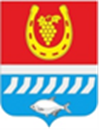 СОБРАНИЕ ДЕПУТАТОВ ЦИМЛЯНСКОГО РАЙОНАРЕШЕНИЕРуководствуясь статьями 28, 44 Федерального закона от 06.10.2003 № 131-ФЗ «Об общих принципах организации местного самоуправления в Российской Федерации», статьями 26, 53 Устава муниципального образования «Цимлянский район», Собрание депутатов Цимлянского района РЕШИЛО:1. Одобрить проект решения Собрания депутатов Цимлянского района «О внесении изменений и дополнений в Устав муниципального образования «Цимлянский район», согласно приложению к настоящему решению. 2. Назначить проведение публичных слушаний по обсуждению проекта решения Собрания депутатов Цимлянского района «О внесении изменений и дополнений в Устав муниципального образования «Цимлянский район» на 23 марта 2020 года в 17-00 часов, в актовом зале Администрации Цимлянского района по адресу: г. Цимлянск, ул. Ленина, 24. 3. Разместить проект решения Собрания депутатов Цимлянского района «О внесении изменений и дополнений в Устав муниципального образования «Цимлянский район» и порядок учета предложений по проекту решения Собрания депутатов Цимлянского района «О внесении изменений и дополнений в Устав муниципального образования «Цимлянский район» и участия граждан в его обсуждении в сети Интернет и опубликовать в средствах массовой информации.4. Сформировать комиссию по проведению публичных слушаний в следующем составе: 5. Определить, что граждане, проживающие на территории района и обладающие избирательным правом, вправе принять участие в обсуждении проекта решения на заседании комиссии по проведению публичных слушаний, на публичных слушаниях и путем внесения предложений к указанному проекту.Предложения по проекту решения «О внесении изменений и дополнений в Устав муниципального образования «Цимлянский район» принимаются по адресу: 347320, Ростовская область, г. Цимлянск, ул. Ленина, 24, каб. № 20, с 19 февраля 2020 г. по 23 марта 2020 г. до 17 часов в письменном виде только в отношении изменений, содержащихся в проекте решения (тел. для справок 5-11-87), и оформляются в виде таблицы:Предложения должны соответствовать Конституции Российской Федерации, Федеральному и Областному законодательству, не допускать противоречия либо несогласованности проекта решения Собрания депутатов Цимлянского района «О внесении изменений и дополнений в Устав муниципального образования «Цимлянский район» с иными положениями Устава муниципального образования «Цимлянский район», обеспечивать однозначное толкование положений проекта решения и Устава муниципального образования «Цимлянский район».Предложения, внесенные с нарушением установленных требований, рассмотрению не подлежат.3. Настоящее решение вступает в силу с момента официального опубликования.4. Контроль за исполнением решения возложить на постоянную комиссию по мандатным вопросам и депутатской этике Собрания депутатов Цимлянского района.Председатель Собрания депутатов -глава Цимлянского района	                                                     Л.П. ПерфиловаПриложение к решению Собрания депутатов Цимлянского районаот 19.02.2020 № 271СОБРАНИЕ ДЕПУТАТОВ ЦИМЛЯНСКОГО РАЙОНАРЕШЕНИЕВ связи с внесением изменений в Федеральный закон от 06.10.2003 № 131-ФЗ «Об общих принципах организации местного самоуправления в Российской Федерации», руководствуясь статьей 44 Федерального закона от 06.10.2003 № 131-ФЗ «Об общих принципах организации местного самоуправления в Российской Федерации, статьями 24, 53 Устава муниципального образования «Цимлянский район», и в целях приведения Устава муниципального образования «Цимлянский район» в соответствие с действующим законодательством, Собрание депутатов Цимлянского районаРЕШИЛО:1. Внести в Устав муниципального образования «Цимлянский район» следующие изменения:1.1. Подпункт 16 пункта 1 статьи 3 изложить в новой редакции:«16) утверждение схем территориального планирования Цимлянского района, утверждение подготовленной на основе схемы территориального планирования Цимлянского района документации по планировке территории, ведение информационной системы обеспечения градостроительной деятельности, осуществляемой на территории Цимлянского района, резервирование и изъятие земельных участков в границах Цимлянского района для муниципальных нужд, направление уведомления о соответствии указанных в уведомлении о планируемых строительстве или реконструкции объекта индивидуального жилищного строительства или садового дома (далее - уведомление о планируемом строительстве) параметров объекта индивидуального жилищного строительства или садового дома установленным параметрам и допустимости размещения объекта индивидуального жилищного строительства или садового дома на земельном участке, уведомления о несоответствии указанных в уведомлении о планируемом строительстве параметров объекта индивидуального жилищного строительства или садового дома установленным параметрам и (или) недопустимости размещения объекта индивидуального жилищного строительства или садового дома на земельном участке, уведомления о соответствии или несоответствии построенных или реконструированных объекта индивидуального жилищного строительства или садового дома требованиям законодательства о градостроительной деятельности при строительстве или реконструкции объектов индивидуального жилищного строительства или садовых домов на земельных участках, расположенных на соответствующей межселенной территории Цимлянского района, принятие в соответствии с гражданским законодательством Российской Федерации решения о сносе самовольной постройки, расположенной на межселенной территории Цимлянского района, решения о сносе самовольной постройки, расположенной на межселенной территории Цимлянского района, или ее приведении в соответствие с предельными параметрами разрешенного строительства, реконструкции объектов капитального строительства, установленными правилами землепользования и застройки, документацией по планировке территории, или обязательными требованиями к параметрам объектов капитального строительства, установленными федеральными законами (далее также - приведение в соответствие с установленными требованиями), решения об изъятии земельного участка, не используемого по целевому назначению или используемого с нарушением законодательства Российской Федерации и расположенного на межселенной территории Цимлянского района, осуществление сноса самовольной постройки, расположенной на межселенной территории Цимлянского района, или ее приведения в соответствие с установленными требованиями в случаях, предусмотренных Градостроительным кодексом Российской Федерации, выдача градостроительного плана земельного участка, расположенного на межселенной территории;».1.2. Пункт 1 статьи 3 дополнить подпунктом 39:«39) осуществление муниципального земельного контроля на межселенной территории Цимлянского района.».1.3. Подпункт 7 пункта 2 статьи 3 изложить в новой редакции:«7) утверждение генеральных планов поселений, правил землепользования и застройки, утверждение подготовленной на основе генеральных планов поселений документации по планировке территории, выдача градостроительного плана земельного участка, расположенного в границах поселений, выдача разрешений на строительство (за исключением случаев, предусмотренных Градостроительным кодексом Российской Федерации, иными федеральными законами), разрешений на ввод объектов в эксплуатацию при осуществлении строительства, реконструкции объектов капитального строительства, расположенных на территории поселений, утверждение местных нормативов градостроительного проектирования поселений, резервирование земель и изъятие земельных участков в границах поселений для муниципальных нужд, осуществление муниципального земельного контроля в границах поселений, осуществление в случаях, предусмотренных Градостроительным кодексом Российской Федерации, осмотров зданий, сооружений и выдача рекомендаций об устранении выявленных в ходе таких осмотров нарушений, направление уведомления о соответствии указанных в уведомлении о планируемых строительстве или реконструкции объекта индивидуального жилищного строительства или садового дома (далее - уведомление о планируемом строительстве) параметров объекта индивидуального жилищного строительства или садового дома установленным параметрам и допустимости размещения объекта индивидуального жилищного строительства или садового дома на земельном участке, уведомления о несоответствии указанных в уведомлении о планируемом строительстве параметров объекта индивидуального жилищного строительства или садового дома установленным параметрам и (или) недопустимости размещения объекта индивидуального жилищного строительства или садового дома на земельном участке, уведомления о соответствии или несоответствии построенных или реконструированных объекта индивидуального жилищного строительства или садового дома требованиям законодательства о градостроительной деятельности при строительстве или реконструкции объектов индивидуального жилищного строительства или садовых домов на земельных участках, расположенных на территориях поселений, принятие в соответствии с гражданским законодательством Российской Федерации решения об изъятии земельного участка, не используемого по целевому назначению или используемого с нарушением законодательства Российской Федерации, осуществление сноса самовольной постройки или ее приведения в соответствие с установленными требованиями в случаях, предусмотренных Градостроительным кодексом Российской Федерации;».1.4. Абзац второй подпункта 9 пункта 2 статьи 3 изложить в новой редакции:«Согласно части 11 статьи 12 Областного закона от 28 декабря 2005 года № 436-ЗС «О местном самоуправлении в Ростовской области» за сельскими поселениями, входящими в состав Цимлянского района, помимо вопросов местного значения сельского поселения, определенных Федеральным законом «Об общих принципах организации местного самоуправления в Российской Федерации», также закрепляются вопросы, предусмотренные пунктами 4 (за исключением водоснабжения населения, водоотведения), 6 (в части обеспечения проживающих в поселении и нуждающихся в жилых помещениях малоимущих граждан жилыми помещениями, организации строительства и содержания муниципального жилищного фонда, создания условий для жилищного строительства, а также осуществления полномочий органов местного самоуправления в части созыва общего собрания (собрания) собственников помещений в многоквартирном доме для решения вопросов, предусмотренных частью 6 статьи 161, частью 2 статьи 1611 и статьей 200 Жилищного кодекса Российской Федерации, статьей 7 Федерального закона от 21 июля 2014 года № 255-ФЗ «О внесении изменений в Жилищный кодекс Российской Федерации, отдельные законодательные акты Российской Федерации и признании утратившими силу отдельных положений законодательных актов Российской Федерации»), 7 - 8, 131, 15, 18, 19 (в части использования, охраны, защиты, воспроизводства городских лесов, лесов особо охраняемых природных территорий, расположенных в границах населенных пунктов поселения), 22, 26, 27, 31, 32, 331- 34, 37, 38, 39 части 1 статьи 14 указанного Федерального закона.».1.5. Подпункт 3 пункта 9 статьи 23 изложить в новой редакции:«3) преобразования Цимлянского района, осуществляемого в соответствии с частями 3, 31-1, 4, 5, 6, 7 статьи 13 Федерального закона «Об общих принципах организации местного самоуправления в Российской Федерации», а также в случае упразднения Цимлянского района;».1.6. Подпункт 12 пункта 1 статьи 28 изложить в новой редакции:«12) преобразования Цимлянского района, осуществляемого в соответствии с частями 3, 31-1, 4, 5, 6, 7 статьи 13 Федерального закона «Об общих принципах организации местного самоуправления в Российской Федерации», а также в случае упразднения Цимлянского района;».1.7. Подпункт 11 пункта 1 статьи 33 изложить в новой редакции:«11) преобразования муниципального образования «Цимлянский район», осуществляемого в соответствии с частями 3, 31-1, 4, 5, 6, 7статьи 13 Федерального закона «Об общих принципах организации местного самоуправления в Российской Федерации», а также в случае упразднения Цимлянского района;».1.8. Подпункт 14 пункта 1 статьи 37 изложить в новой редакции:«14) разрабатывает проект схемы территориального планирования Цимлянского района, утверждает документацию по планировке территории в случаях, предусмотренных Градостроительным кодексом Российской Федерации, организует ведение информационной системы обеспечения градостроительной деятельности, осуществляемой на территории Цимлянского района, производит резервирование и изъятие земельных участков в границах Цимлянского района для муниципальных нужд, направляет уведомления о соответствии указанных в уведомлении о планируемом строительстве параметров объекта индивидуального жилищного строительства или садового дома установленным параметрам и допустимости размещения объекта индивидуального жилищного строительства или садового дома на земельном участке, уведомления о несоответствии указанных в уведомлении о планируемом строительстве параметров объекта индивидуального жилищного строительства или садового дома установленным параметрам и (или) недопустимости размещения объекта индивидуального жилищного строительства или садового дома на земельном участке, уведомления о соответствии или несоответствии построенных или реконструированных объекта индивидуального жилищного строительства или садового дома требованиям законодательства о градостроительной деятельности при строительстве или реконструкции объектов индивидуального жилищного строительства или садовых домов на земельных участках, расположенных на соответствующей межселенной территории Цимлянского района, принимает в соответствии с гражданским законодательством Российской Федерации решения о сносе самовольной постройки, расположенной на межселенной территории Цимлянского района, решения о сносе самовольной постройки, расположенной на межселенной территории Цимлянского района, или ее приведении в соответствие с установленными требованиями, решения об изъятии земельного участка, не используемого по целевому назначению или используемого с нарушением законодательства Российской Федерации и расположенного на межселенной территории Цимлянского района, осуществляет снос самовольной постройки, расположенной на межселенной территории Цимлянского района, или ее приведение в соответствие с установленными требованиями в случаях, предусмотренных Градостроительным кодексом Российской Федерации, осуществляет выдачу градостроительного плана земельного участка, расположенного на межселенной территории;».1.9. Пункт 1 статьи 37 дополнить подпунктом 43, последующую нумерацию пунктов изменить:«43) осуществляет муниципальный земельный контроль на межселенной территории Цимлянского района;».1.10. Подпункт 7 пункта 2 статьи 37 изложить в новой редакции:«7) разработку проектов генеральных планов поселений, правил землепользования и застройки, утверждение документации по планировке территории, в случаях предусмотренных Градостроительным кодексом, выдачу градостроительного плана земельного участка, расположенного в границах поселений, выдачу разрешений на строительство (за исключением случаев, предусмотренных Градостроительным кодексом Российской Федерации, иными федеральными законами), разрешений на ввод объектов в эксплуатацию при осуществлении строительства, реконструкции объектов капитального строительства, расположенных на территории поселений, разработку местных нормативов градостроительного проектирования поселений, резервирование земель и изъятие земельных участков в границах поселений для муниципальных нужд, осуществляет муниципальный земельный контроль в границах поселений, осуществляет в случаях, предусмотренных Градостроительным кодексом Российской Федерации, осмотр зданий, сооружений и выдачу рекомендаций об устранении выявленных в ходе таких осмотров нарушений, направление уведомления о соответствии указанных в уведомлении о планируемом строительстве параметров объекта индивидуального жилищного строительства или садового дома установленным параметрам и допустимости размещения объекта индивидуального жилищного строительства или садового дома на земельном участке, уведомления о несоответствии указанных в уведомлении о планируемом строительстве параметров объекта индивидуального жилищного строительства или садового дома установленным параметрам и (или) недопустимости размещения объекта индивидуального жилищного строительства или садового дома на земельном участке, уведомления о соответствии или несоответствии построенных или реконструированных объекта индивидуального жилищного строительства или садового дома требованиям законодательства о градостроительной деятельности при строительстве или реконструкции объектов индивидуального жилищного строительства или садовых домов на земельных участках, расположенных на территориях поселений, принятие в соответствии с гражданским законодательством Российской Федерации решения об изъятии земельного участка, не используемого по целевому назначению или используемого с нарушением законодательства Российской Федерации, осуществление сноса самовольной постройки или ее приведения в соответствие с установленными требованиями в случаях, предусмотренных Градостроительным кодексом Российской Федерации;».1.11. Пункт 8 статьи 40 изложить в новой редакции:«8. Депутаты Собрания депутатов Цимлянского района, председатель Собрания депутатов – глава Цимлянского района должны соблюдать ограничения, запреты, исполнять обязанности, которые установлены Федеральным законом от 25 декабря 2008 года № 273-ФЗ «О противодействии коррупции», Федеральным законом от 3 декабря 2012 года № 230-ФЗ «О контроле за соответствием расходов лиц, замещающих государственные должности, и иных лиц их доходам», Федеральным законом от 7 мая 2013 года № 79-ФЗ «О запрете отдельным категориям лиц открывать и иметь счета (вклады), хранить наличные денежные средства и ценности в иностранных банках, расположенных за пределами территории Российской Федерации, владеть и (или) пользоваться иностранными финансовыми инструментами».Полномочия депутата Собрания депутатов Цимлянского района, председателя Собрания депутатов – главы Цимлянского района прекращаются досрочно в случае несоблюдения ограничений, запретов, неисполнения обязанностей, установленных Федеральным законом от 25 декабря 2008 года № 273-ФЗ «О противодействии коррупции», Федеральным законом от 3 декабря 2012 года № 230-ФЗ «О контроле за соответствием расходов лиц, замещающих государственные должности, и иных лиц их доходам», Федеральным законом от 7 мая 2013 года № 79-ФЗ «О запрете отдельным категориям лиц открывать и иметь счета (вклады), хранить наличные денежные средства и ценности в иностранных банках, расположенных за пределами территории Российской Федерации, владеть и (или) пользоваться иностранными финансовыми инструментами», если иное не предусмотрено Федеральным законом «Об общих принципах организации местного самоуправления в Российской Федерации».».1.12. Статью 40 дополнить пунктами 81 - 84:«81. Проверка достоверности и полноты сведений о доходах, расходах, об имуществе и обязательствах имущественного характера, представляемых в соответствии с законодательством Российской Федерации о противодействии коррупции депутатом Собрания депутатов Цимлянского района, председателем Собрания депутатов – главой Цимлянского района, проводится по решению Губернатора Ростовской области в порядке, установленном областным законом.82. При выявлении в результате проверки, проведенной в соответствии с пунктом 81 настоящей статьи, фактов несоблюдения ограничений, запретов, неисполнения обязанностей, которые установлены Федеральным законом от 25 декабря 2008 года № 273-ФЗ «О противодействии коррупции», Федеральным законом от 3 декабря 2012 года № 230-ФЗ «О контроле за соответствием расходов лиц, замещающих государственные должности, и иных лиц их доходам», Федеральным законом от 7 мая 2013 года № 79-ФЗ «О запрете отдельным категориям лиц открывать и иметь счета (вклады), хранить наличные денежные средства и ценности в иностранных банках, расположенных за пределами территории Российской Федерации, владеть и (или) пользоваться иностранными финансовыми инструментами», Губернатор Ростовской области обращается с заявлением о досрочном прекращении полномочий депутата Собрания депутатов Цимлянского района, председателя Собрания депутатов – главы Цимлянского района или применении в отношении указанных лиц иной меры ответственности в Собрание депутатов Цимлянского района или в суд.Решение о досрочном прекращении полномочий депутата Собрания депутатов Цимлянского района, председателя Собрания депутатов – главы Цимлянского района в случае несоблюдения ими указанных ограничений, запретов и неисполнения указанных обязанностей принимается Собранием депутатов Цимлянского района не позднее чем через 30 дней со дня появления оснований для досрочного прекращения полномочий.83. К депутату Собрания депутатов Цимлянского района, председателю Собрания депутатов – главе Цимлянского района, представившим недостоверные или неполные сведения о своих доходах, расходах, об имуществе и обязательствах имущественного характера, а также сведения о доходах, расходах, об имуществе и обязательствах имущественного характера своих супруги (супруга) и несовершеннолетних детей, если искажение этих сведений является несущественным, могут быть применены следующие меры ответственности:1) предупреждение;2) освобождение депутата Собрания депутатов Цимлянского района от должности в Собрании депутатов Цимлянского района с лишением права занимать должности в Собрании депутатов Цимлянского района до прекращения срока его полномочий;3) освобождение от осуществления полномочий на постоянной основе с лишением права осуществлять полномочия на постоянной основе до прекращения срока его полномочий;4) запрет занимать должности в Собрании депутатов Цимлянского района до прекращения срока его полномочий;5) запрет исполнять полномочия на постоянной основе до прекращения срока его полномочий.84. Порядок принятия решения о применении к депутату Собрания депутатов Цимлянского района, председателю Собрания депутатов - главе Цимлянского района мер ответственности, указанных в пункте 83 настоящей статьи, определяется решением Собрания депутатов Цимлянского района в соответствии с Областным законом от 12.05.2009 № 218-ЗС «О противодействии коррупции в Ростовской области».».2. Настоящее Решение вступает в силу со дня официального опубликования, произведенного после его государственной регистрации.Председатель Собрания депутатов -глава Цимлянского района	                                                     Л.П. Перфилова19.02.2020№ 271г. ЦимлянскО назначении публичных слушаний по обсуждению проекта решения Собрания депутатов Цимлянского района «О внесении изменений и дополнений в Устав муниципального образования «Цимлянский район»Председатель  комиссии:Перфилова Людмила Петровна-председатель Собрания депутатов – глава Цимлянского района. Секретарь комиссии:Женовачева Елена Юрьевна -ведущий специалист по работе с Собранием депутатов Цимлянского района.Члены комиссии:Ночевкина Елена Николаевна-первый заместитель главы Администрации Цимлянского района;Кондаурова Елена Вениаминовна-председатель мандатной комиссии Собрания депутатов Цимлянского района;Кулик Александр Викторович-управляющий делами Администрации Цимлянского района;Кривенко Елена Владимировна-ведущий специалист-юрист Администрации Цимлянского района.№ 
п/пФормулировка
вопроса   Текст   
предложенияФ.И.О., адрес места  
жительства гражданина,
внесшего предложение Личная 
подпись.02.2020№г. ЦимлянскО внесении изменений и дополнений в Устав муниципального образования «Цимлянский район»